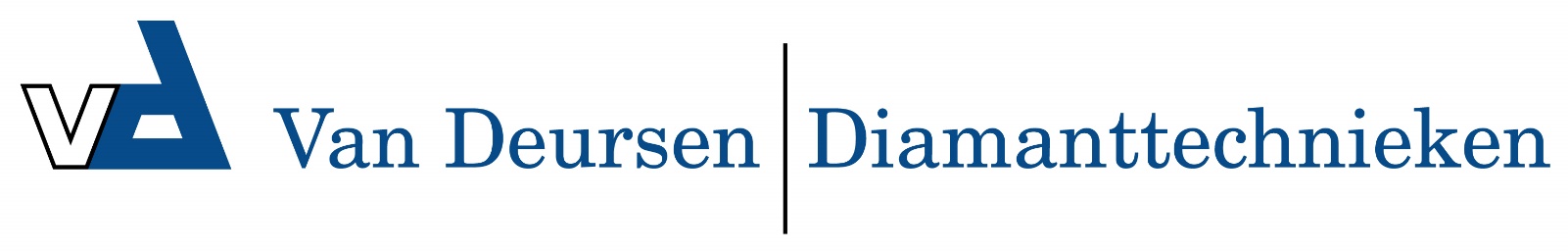 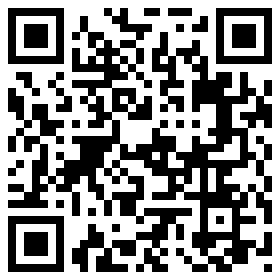 6104900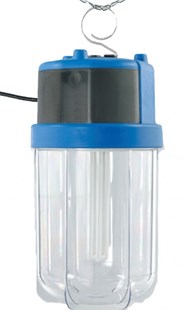 Bouwlamp Spartacus IE27 - 75W - IP65Professionele koepellamp met twee componemten behuizing en slagvaste polycarbonaatkap voor toepassing in ruimten waar de plaats van het armatuur vaak wisselt. Zowel staand als hangend te gebruiken. Technische gegevens:Artikelnummer61.049.00EAN code4017506056147MerkSonluxVermogen75 WattSpanning230 VoltBeschermklasseII (dubbel geïsoleerd)BeschermingsgraadIP 65LamphouderE27LichtbronGloeilamp max. 75WKabel5 meterKabelsoortH07RN-F (neopreen)Aders/doorsnede2 x 1,0 mm²ContactdozengeenSchakelaarNeeAfmetingen (hxbxd)345 x 185 x 185 mmGewicht2,3 kgLumen825